Step 1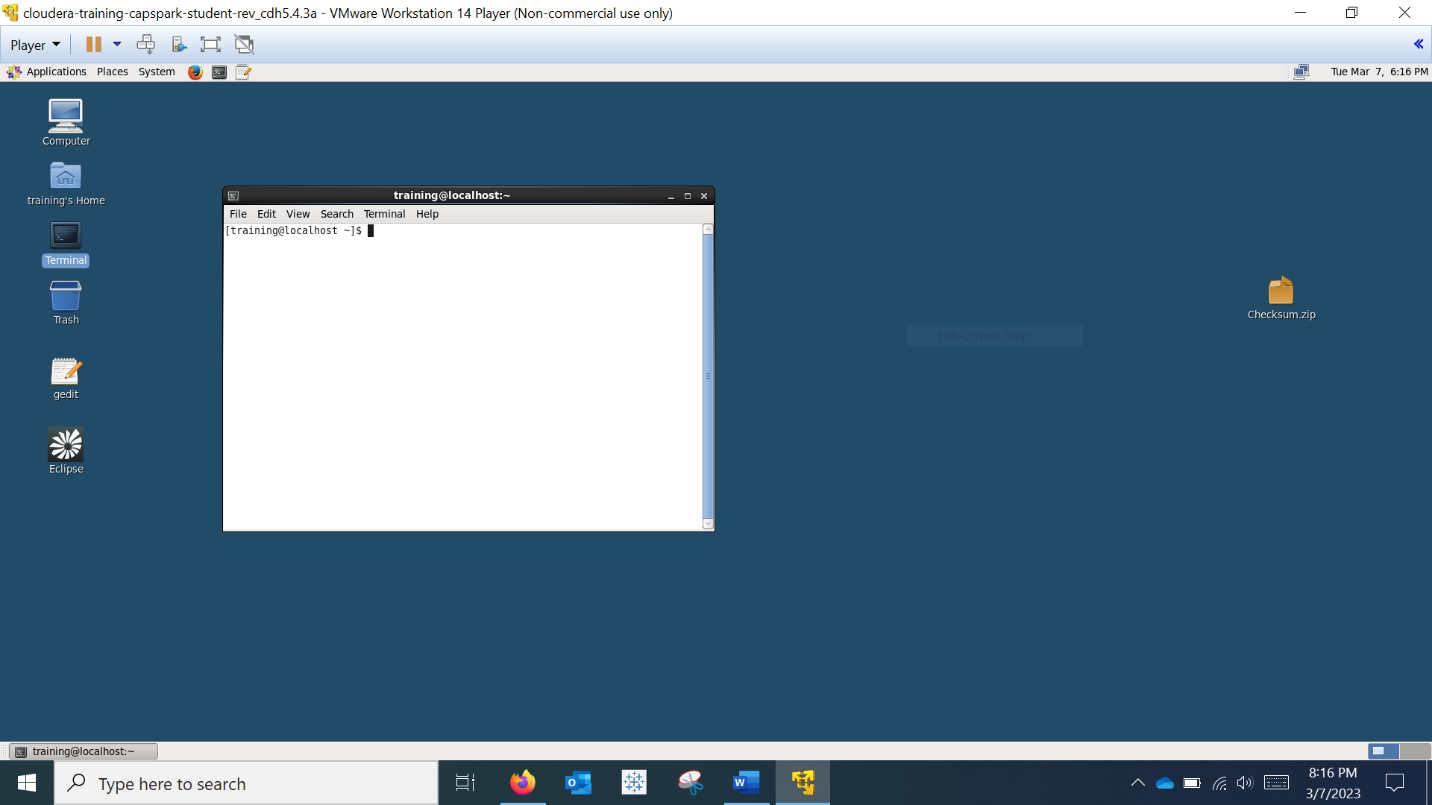 Step 2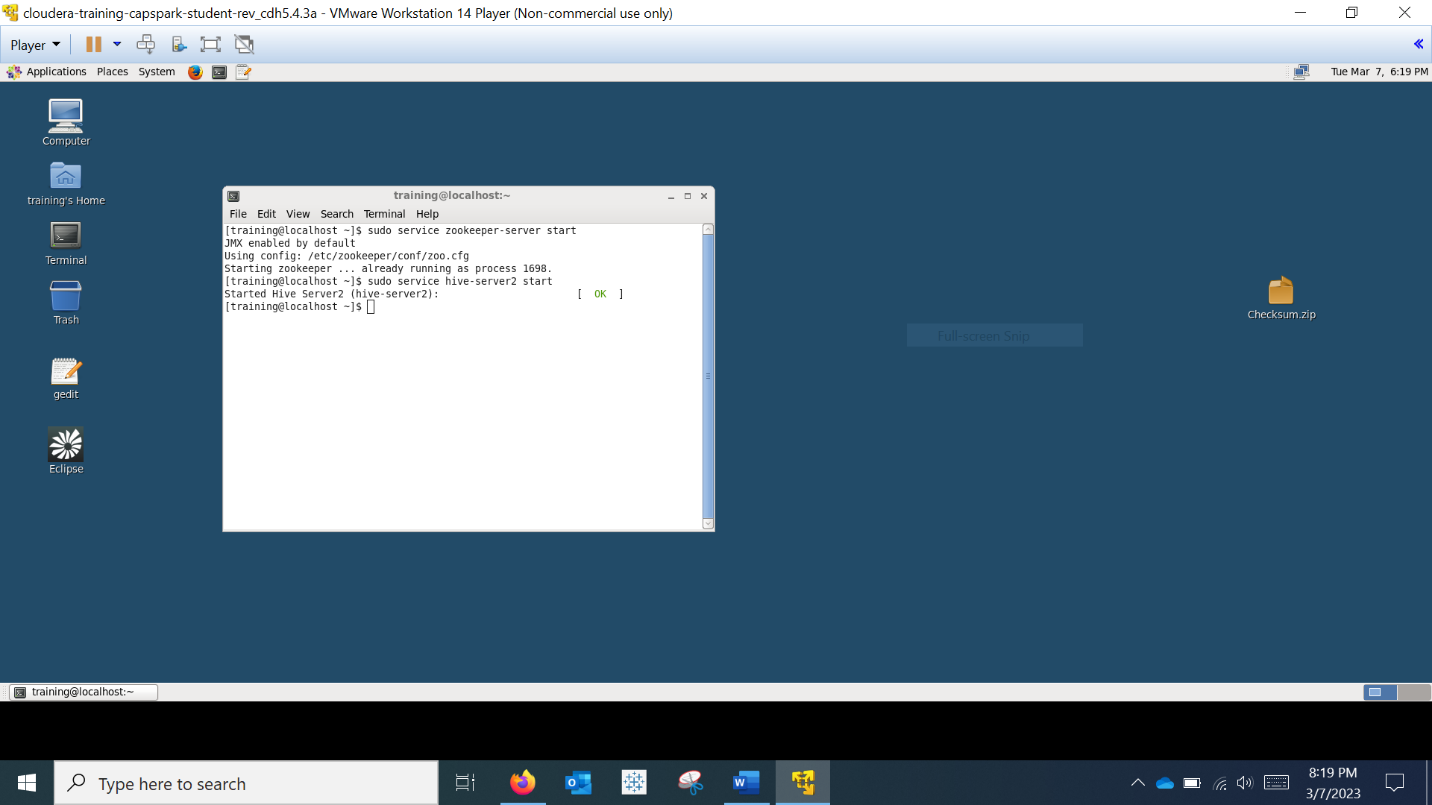 Step 3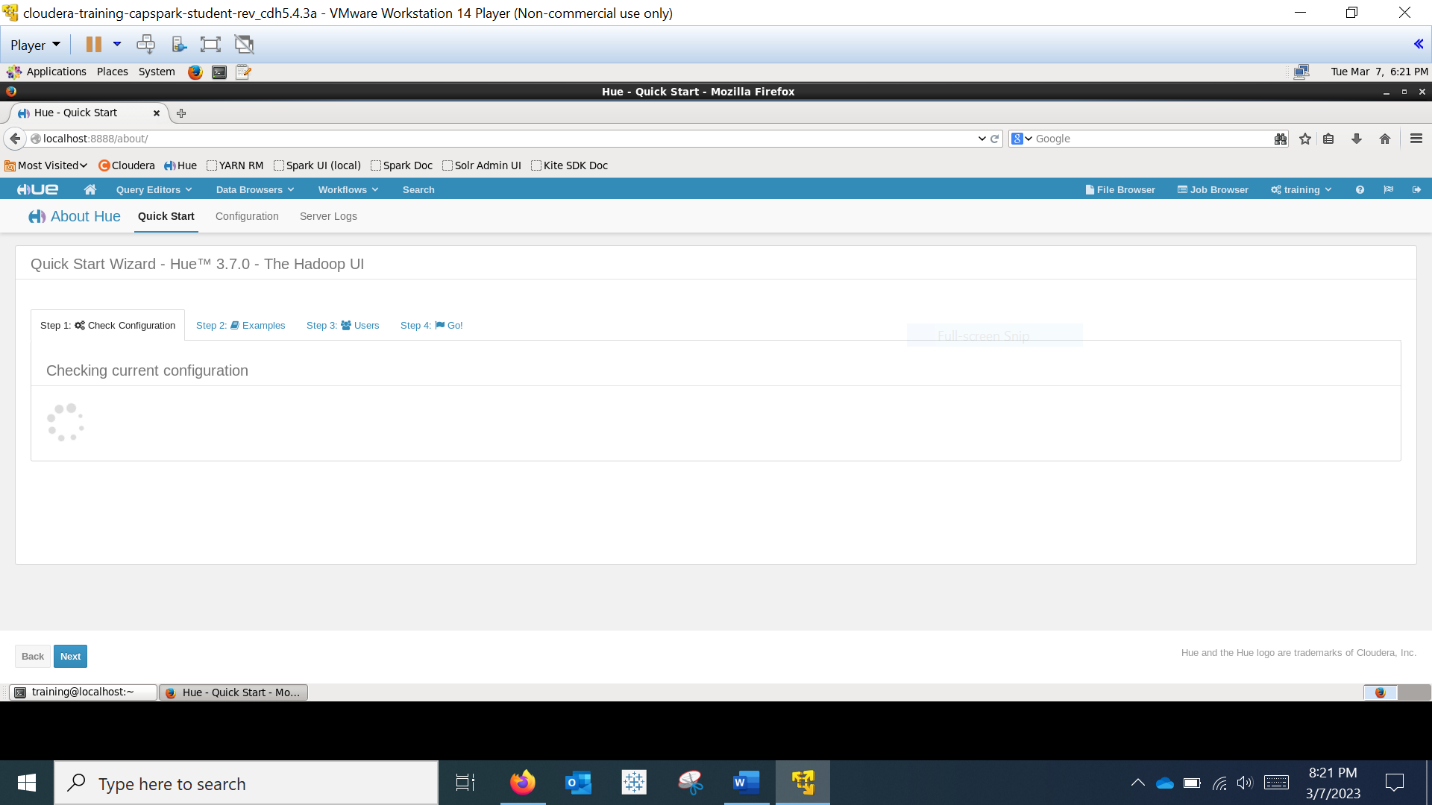 Step 4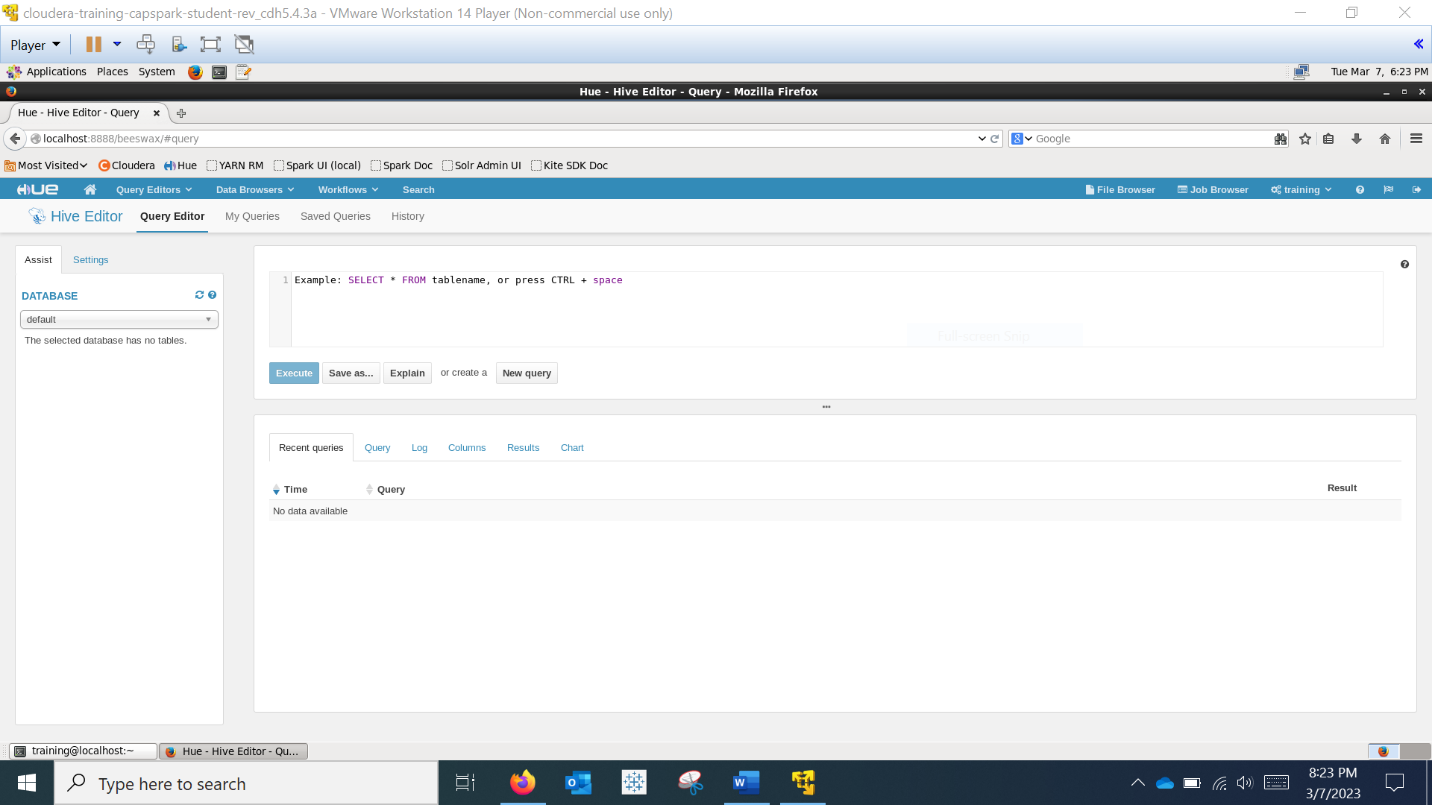 Step 5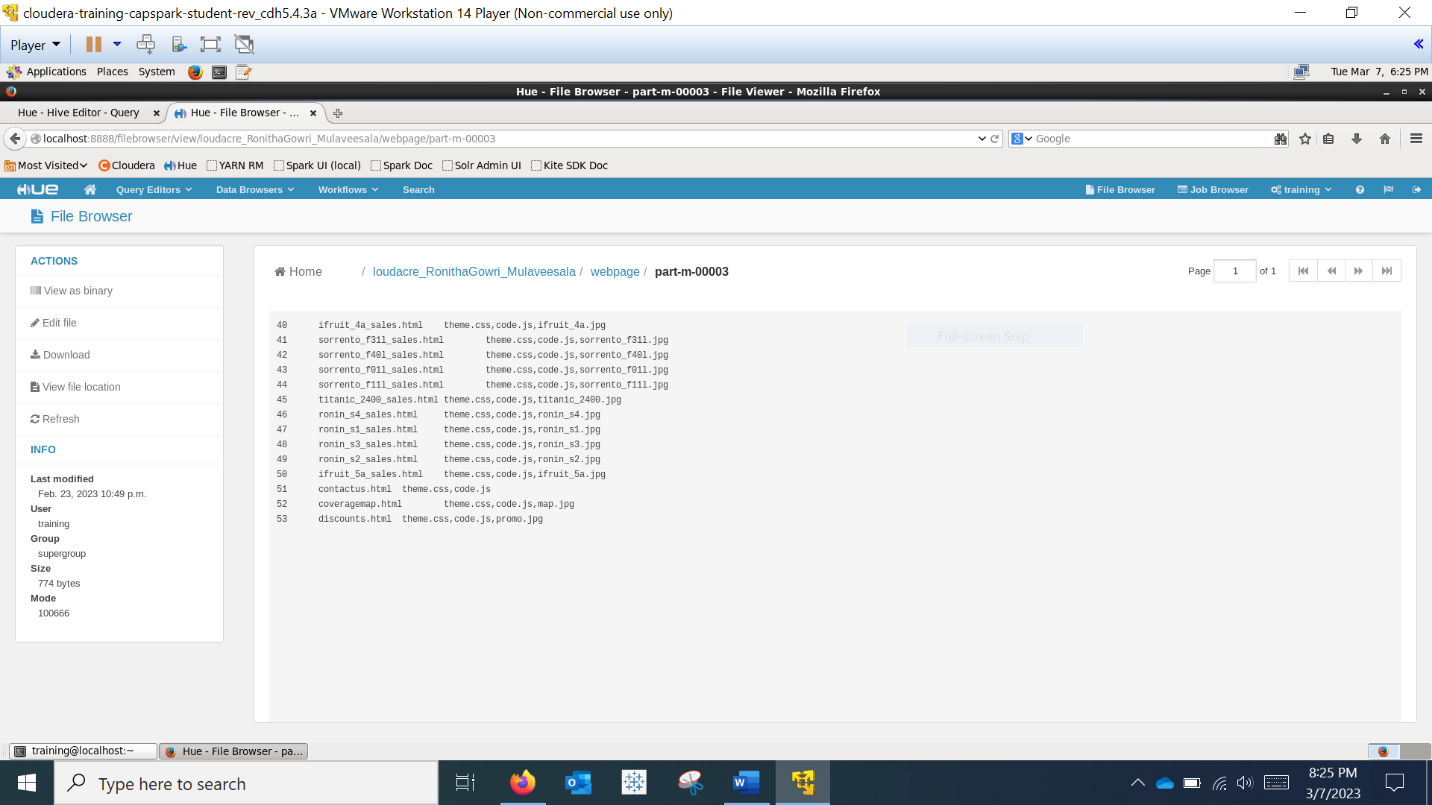 This type of data is put into tables. Table data is the data format.Step 6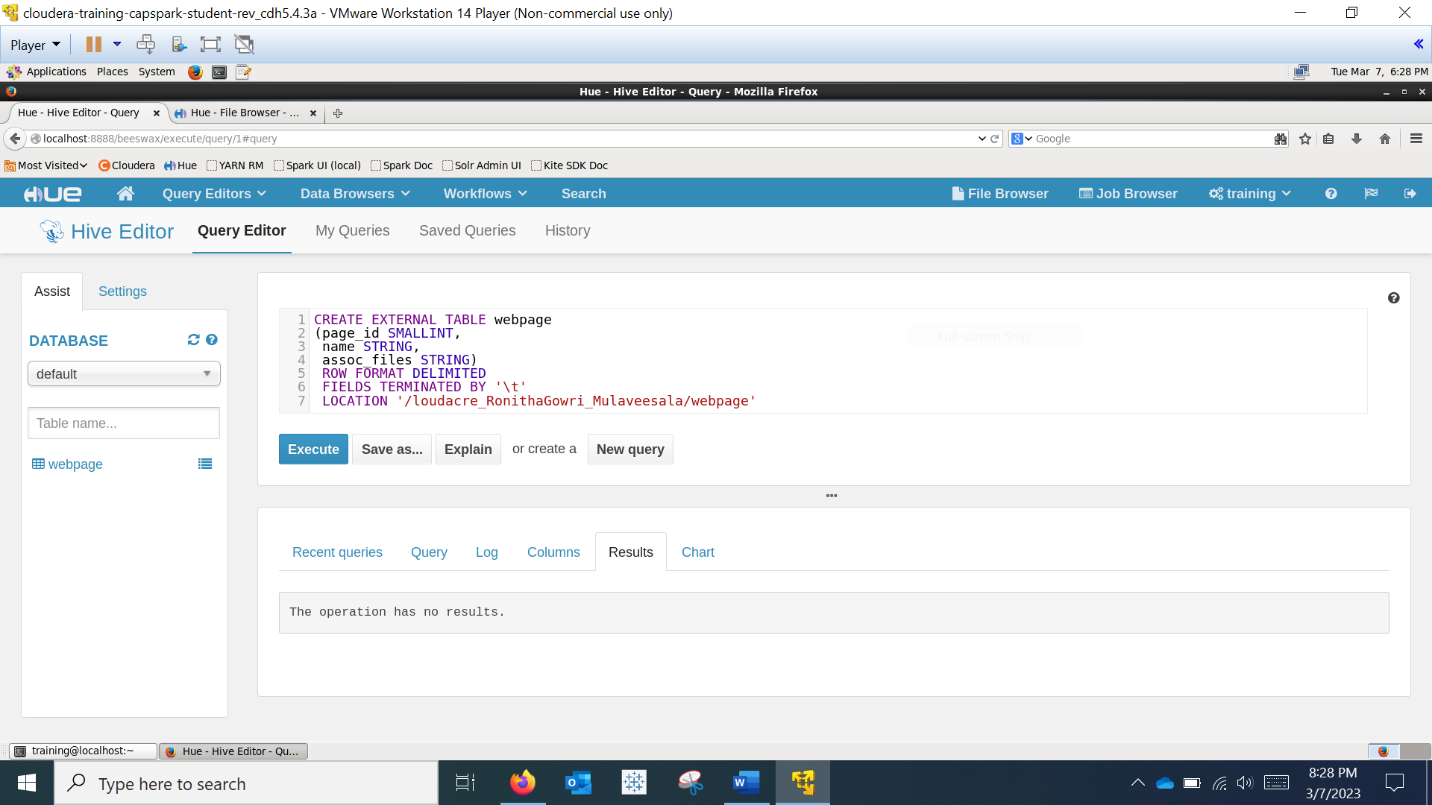 The operation above has no results because the program is not able to find any data associated with the specific data types mentioned for those columns. The data types mentioned in the code are incorrect. Step 7 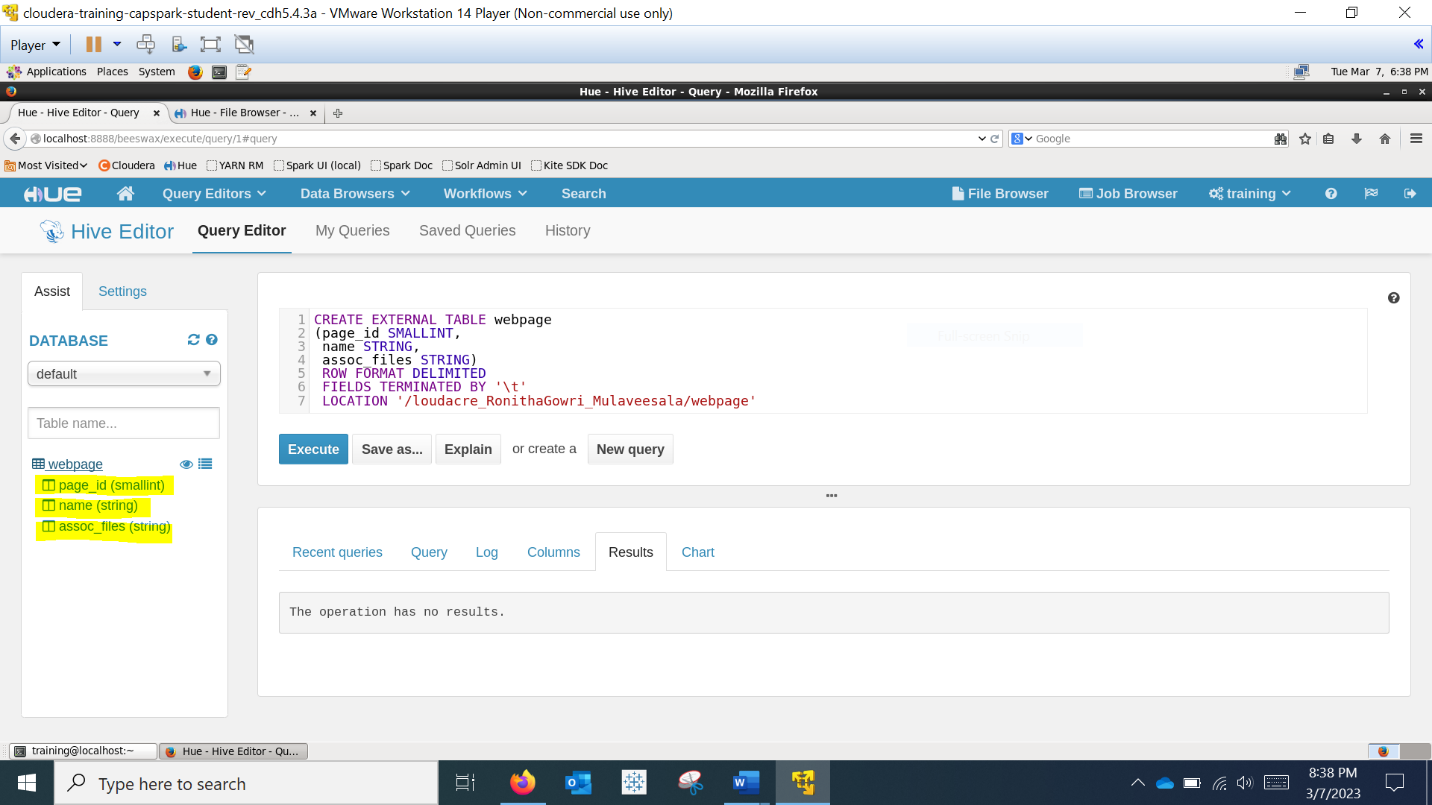 Step 8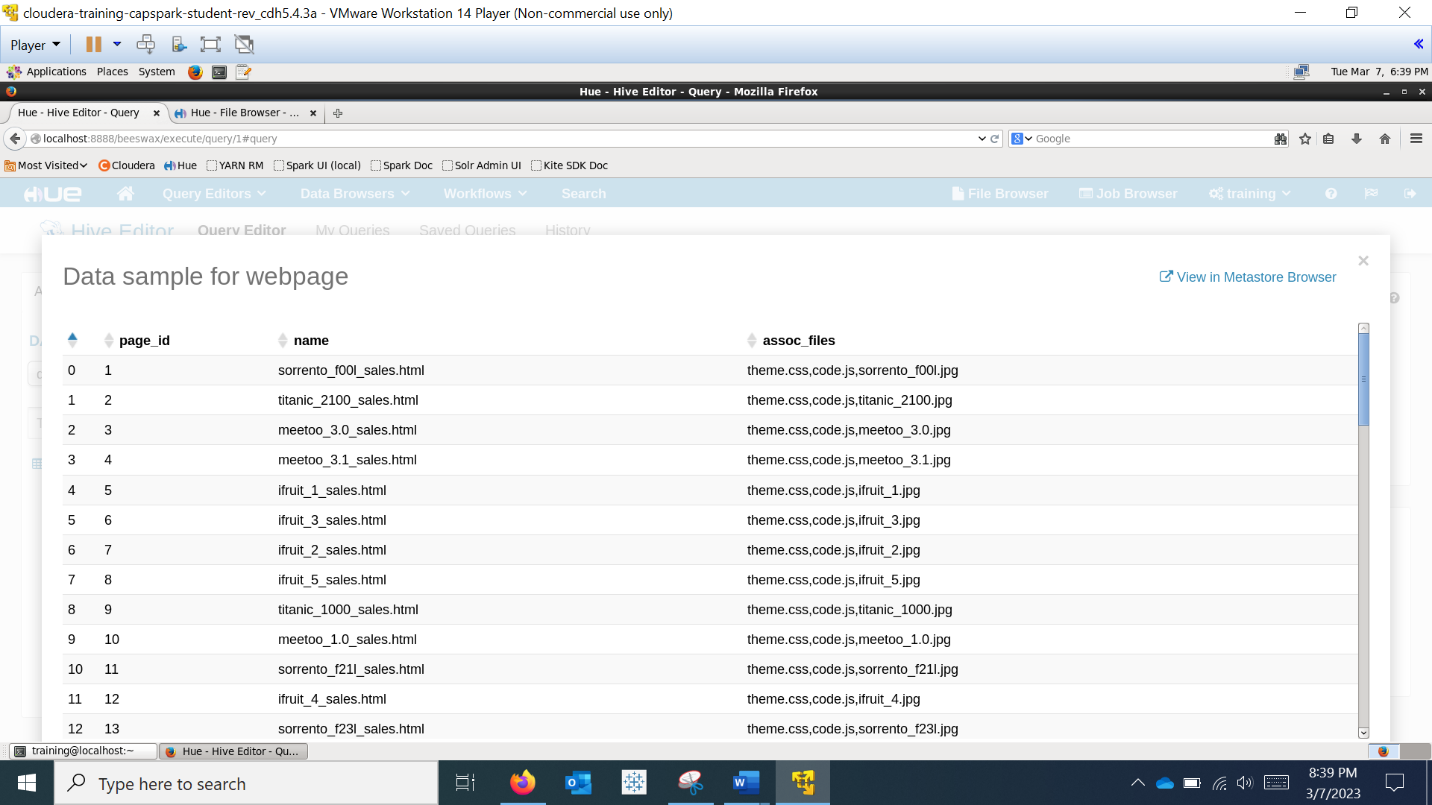 Step 9 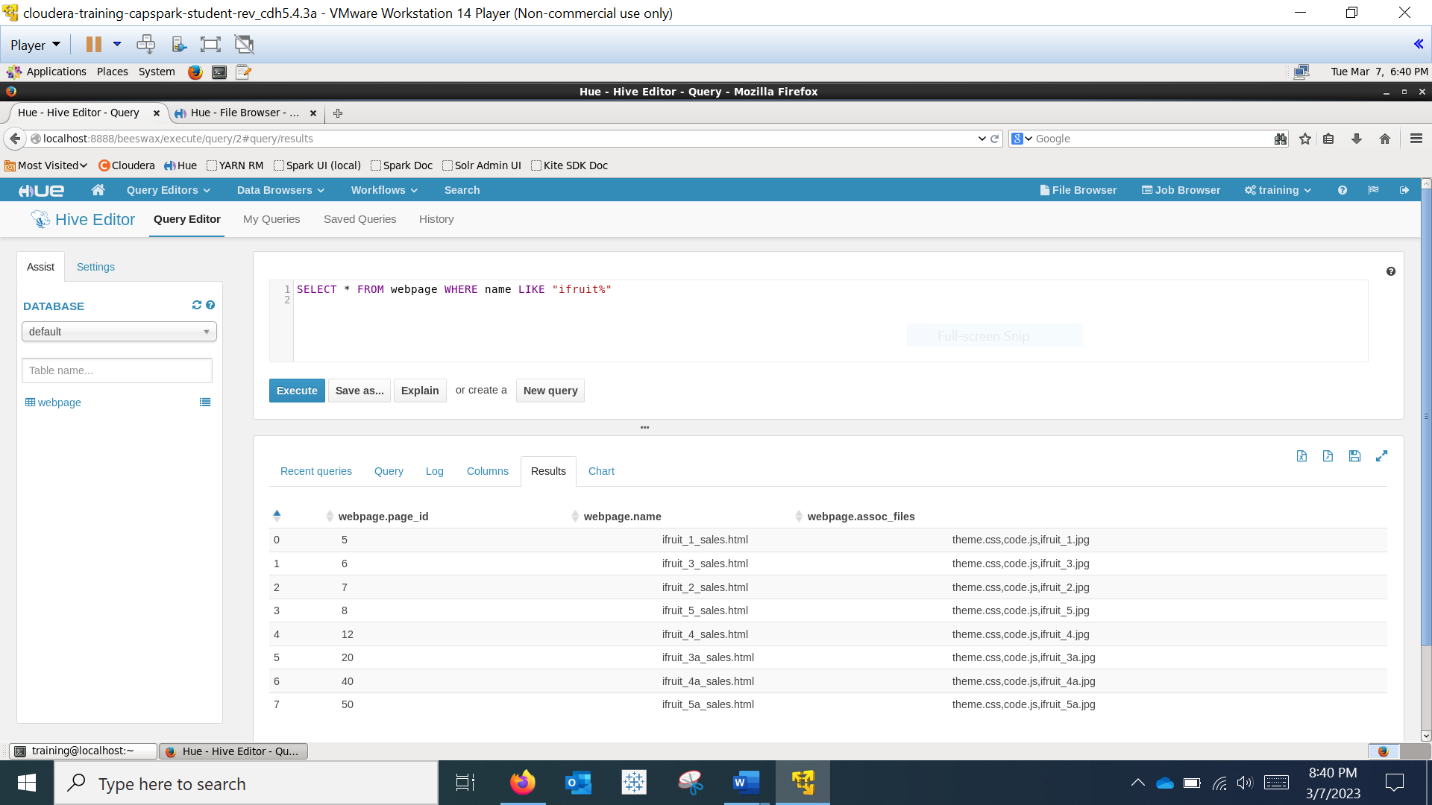 Step 10 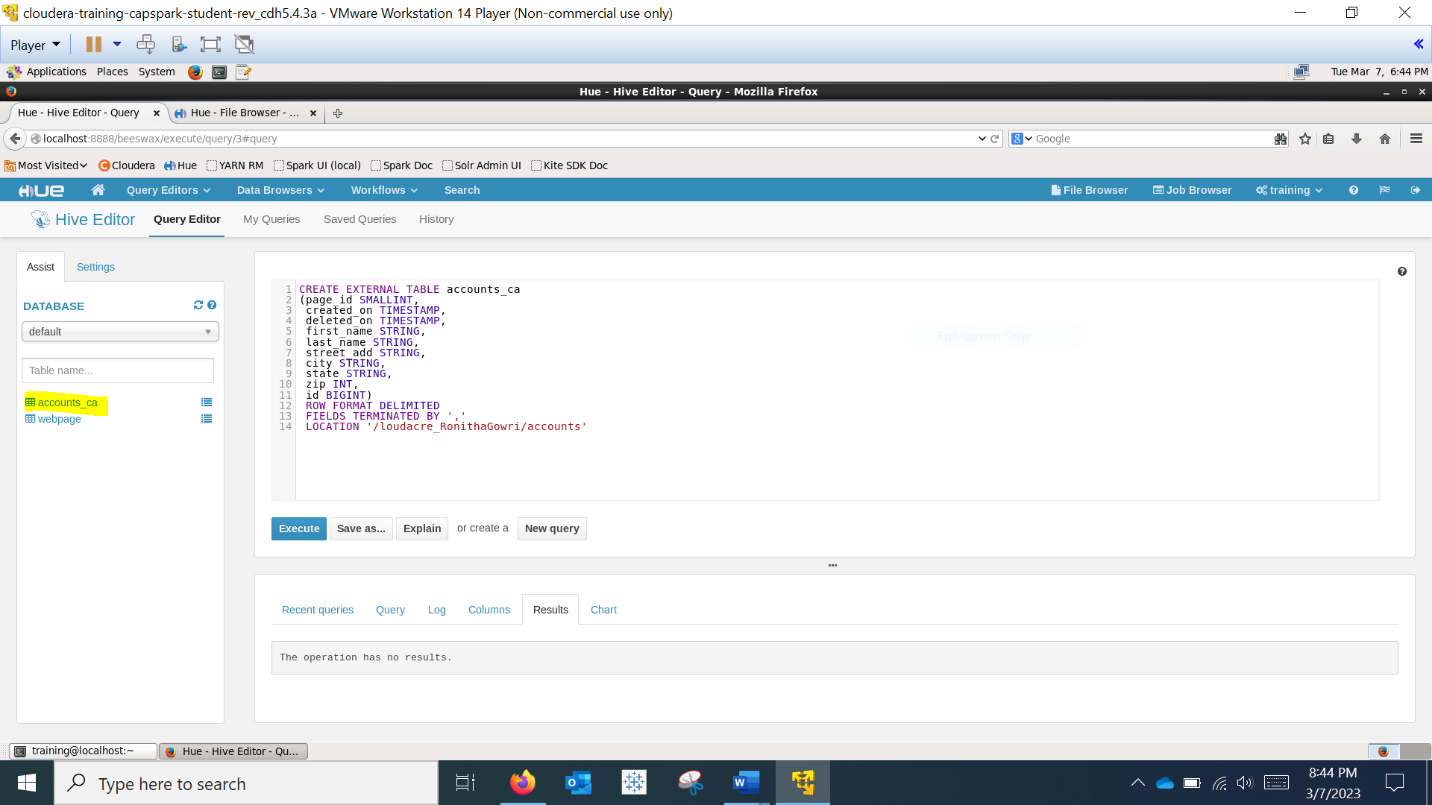 The data type for id is BIGINT instead of INT or SMALLINT because the data is 8-byte signed integers. SMALLINT is a 2-byte signed integer and INT is a 4-byte signed integer, so they are not suitable.Step 11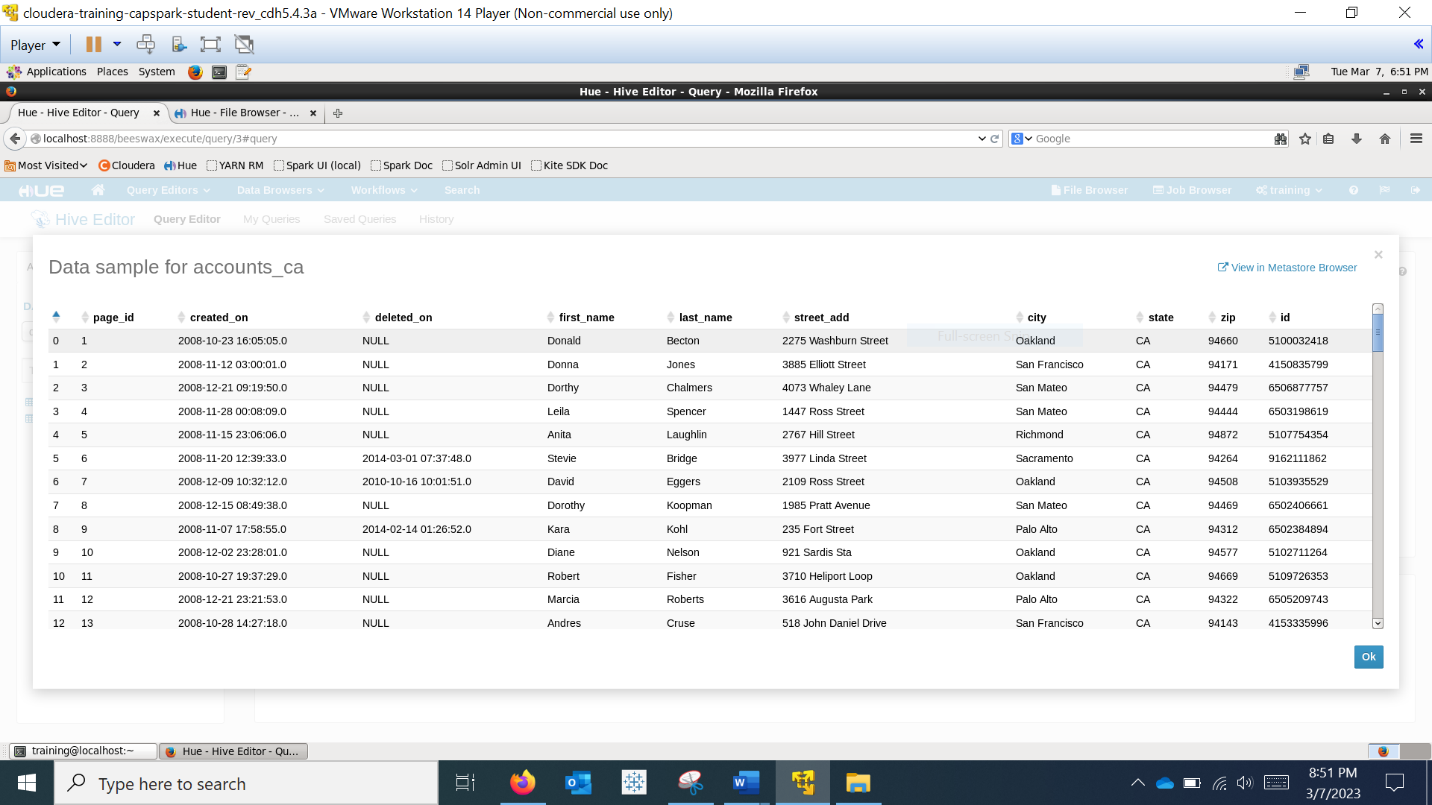 Step 12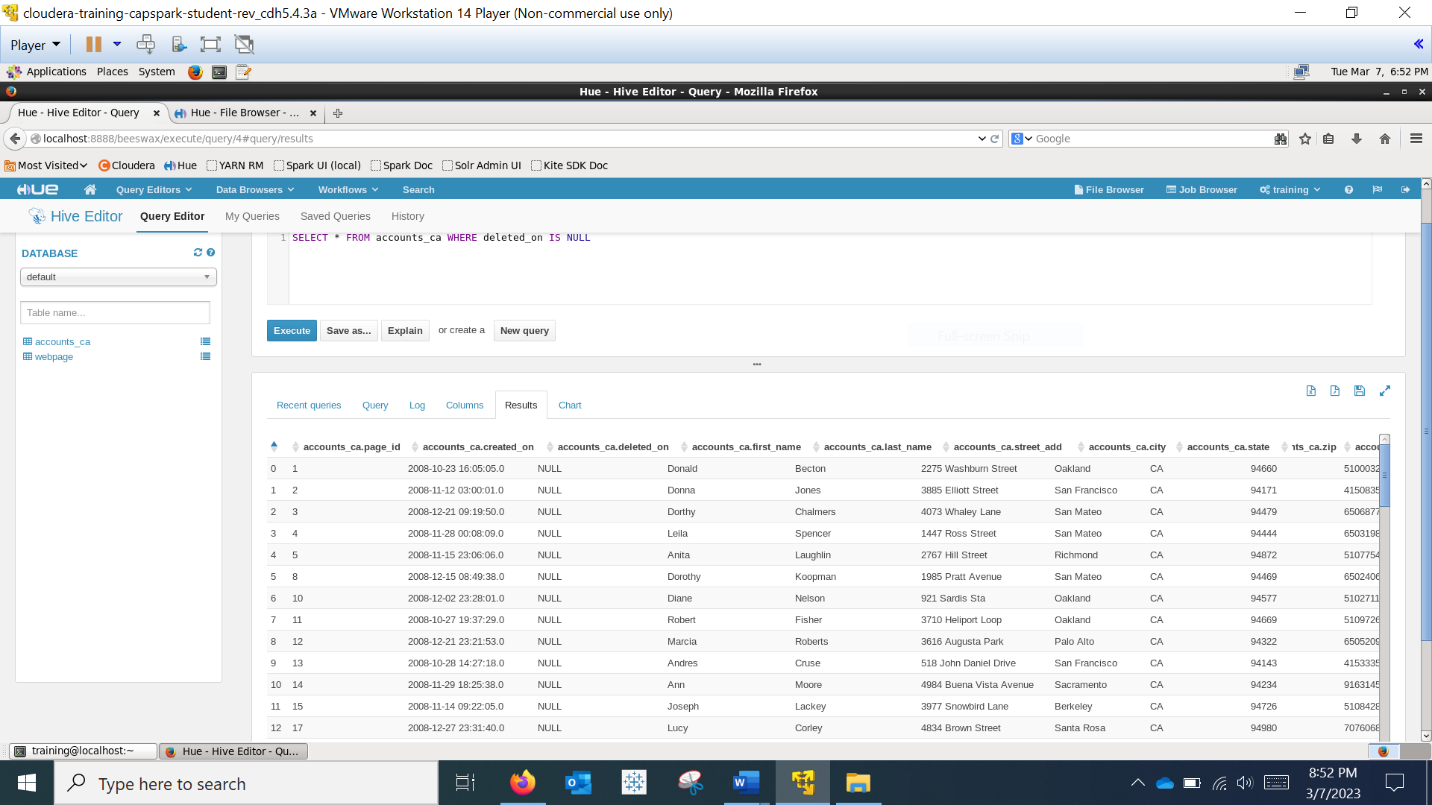 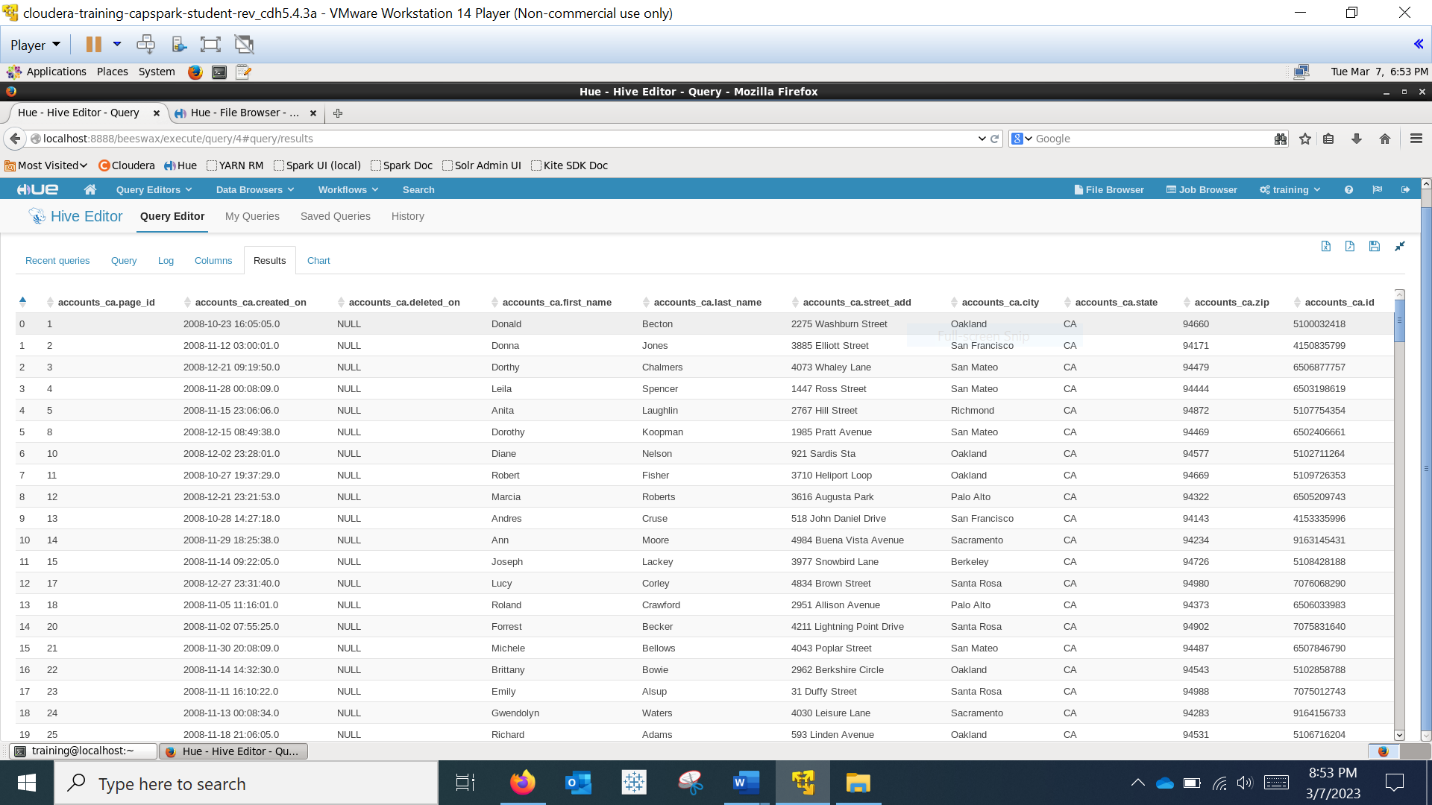 Step 13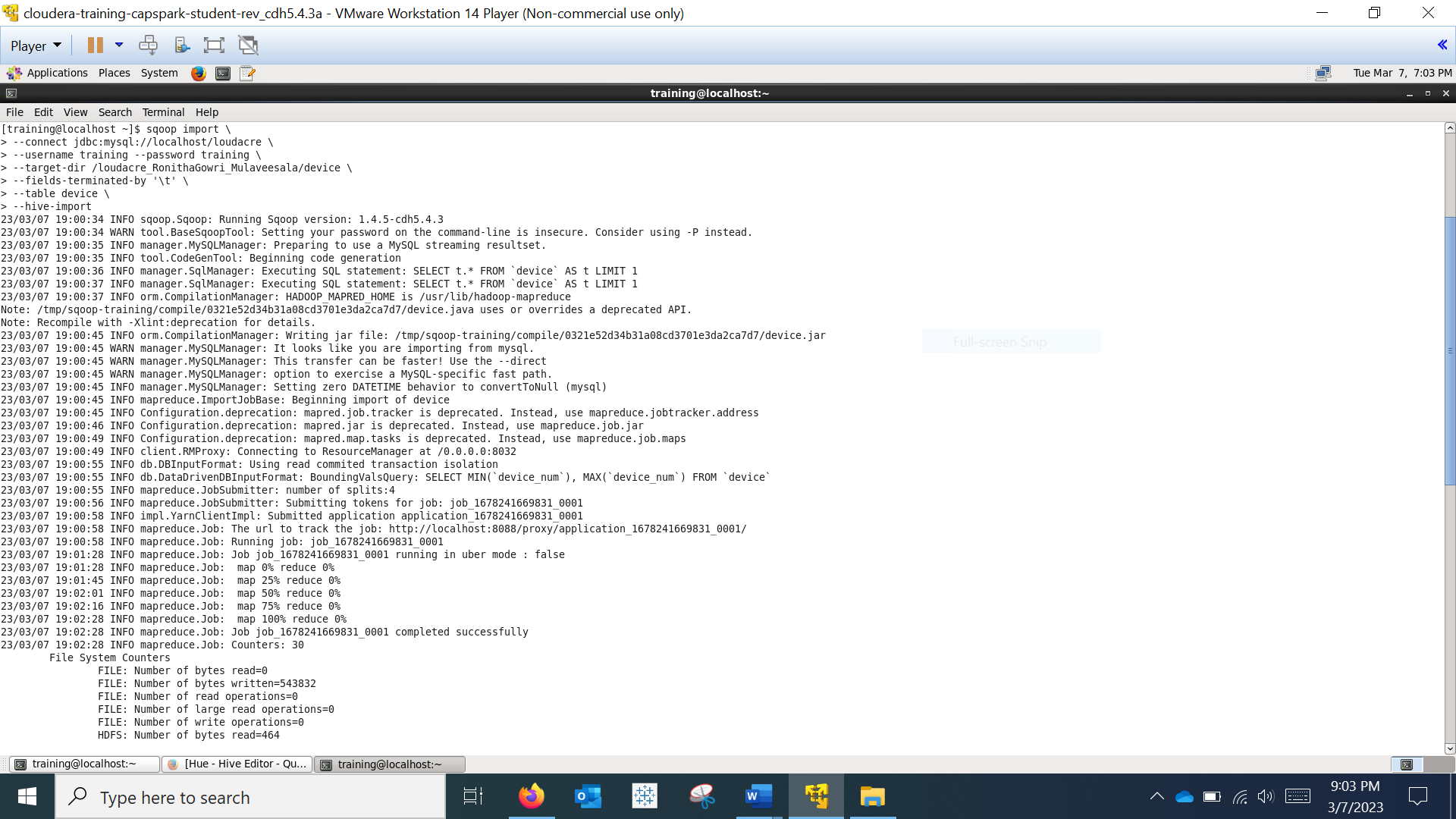 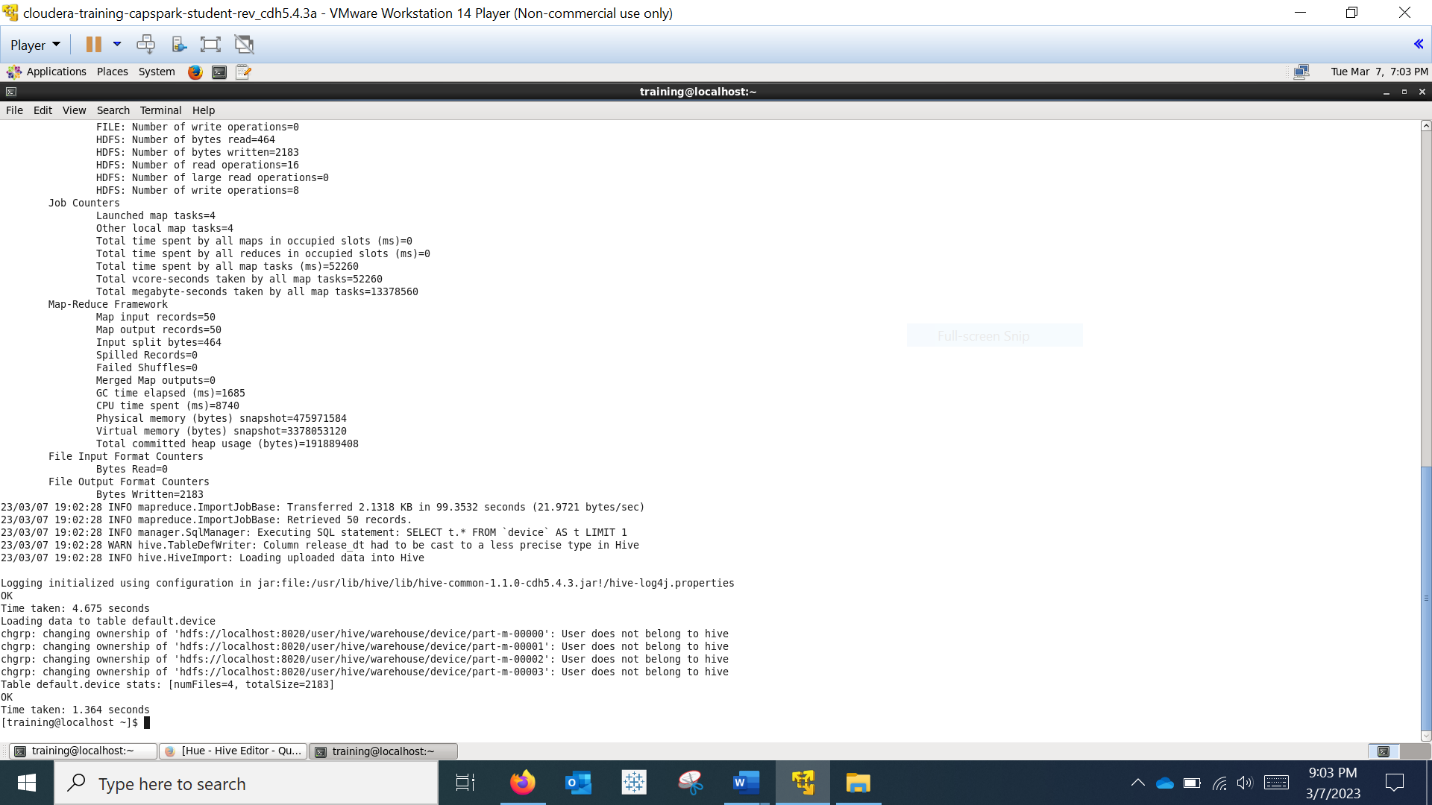 We are using sqoop import tool here. We are getting our data and putting it into HDFS.Step 14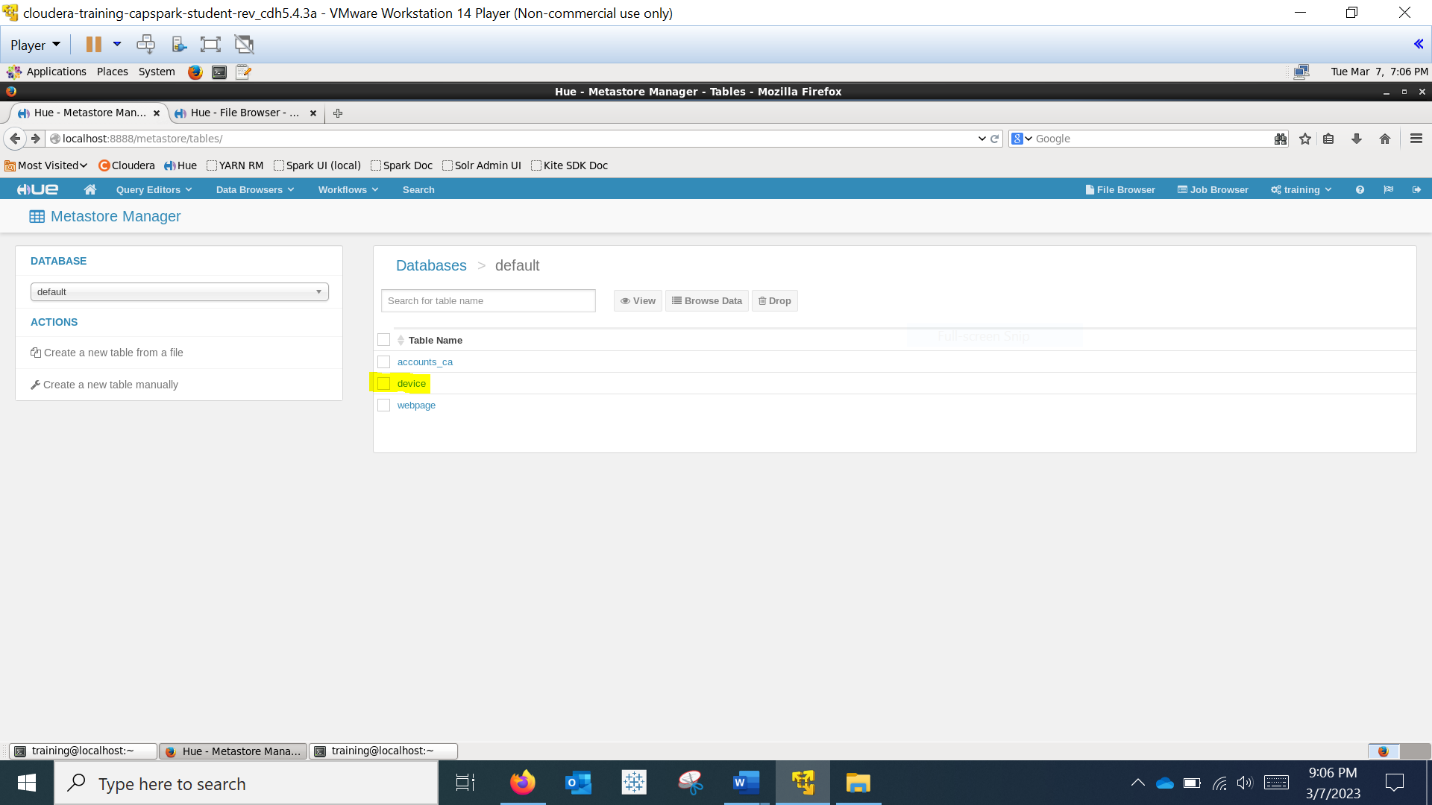 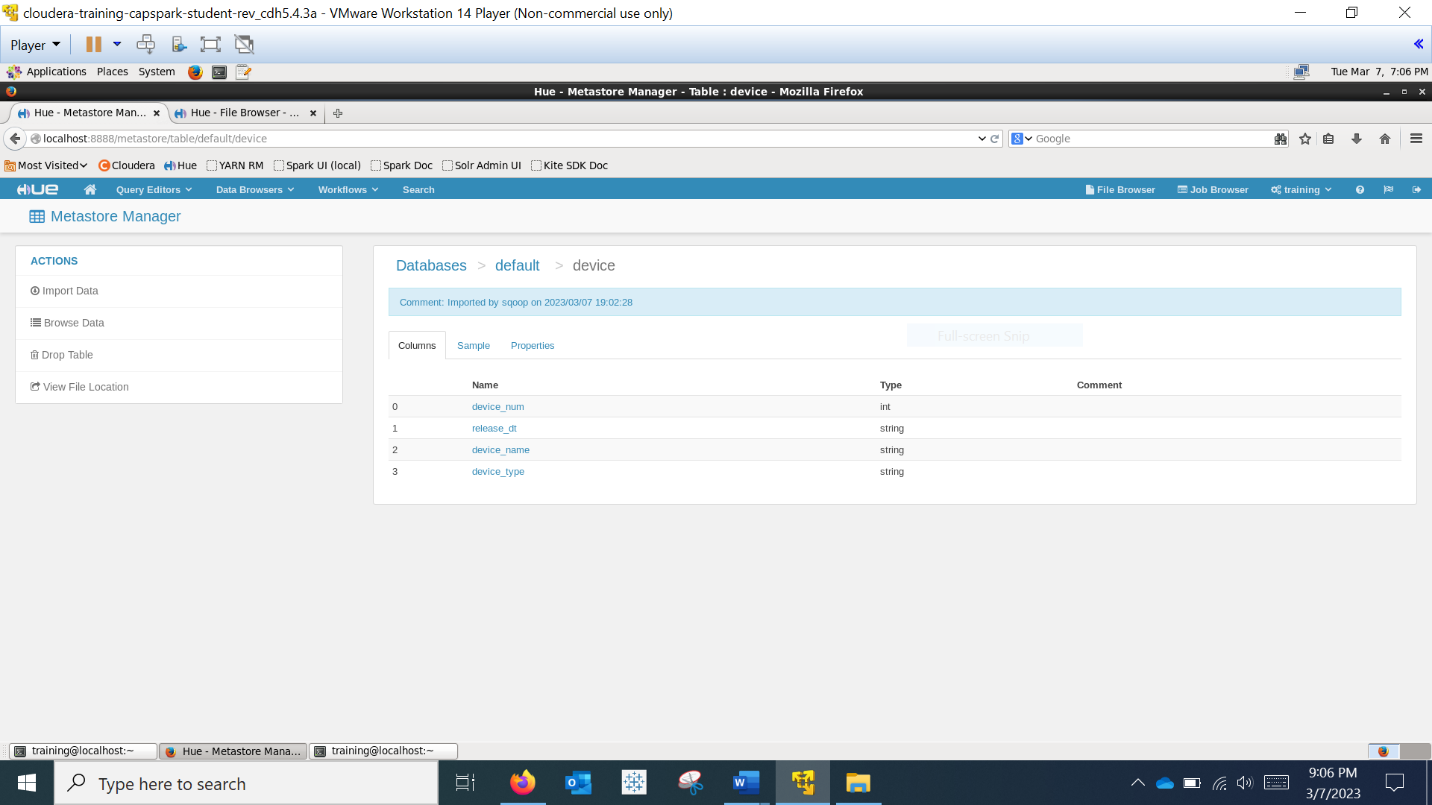 Yes, I do see the device folder in the Metastore. The second picture displays the contents in the device folder. Step 15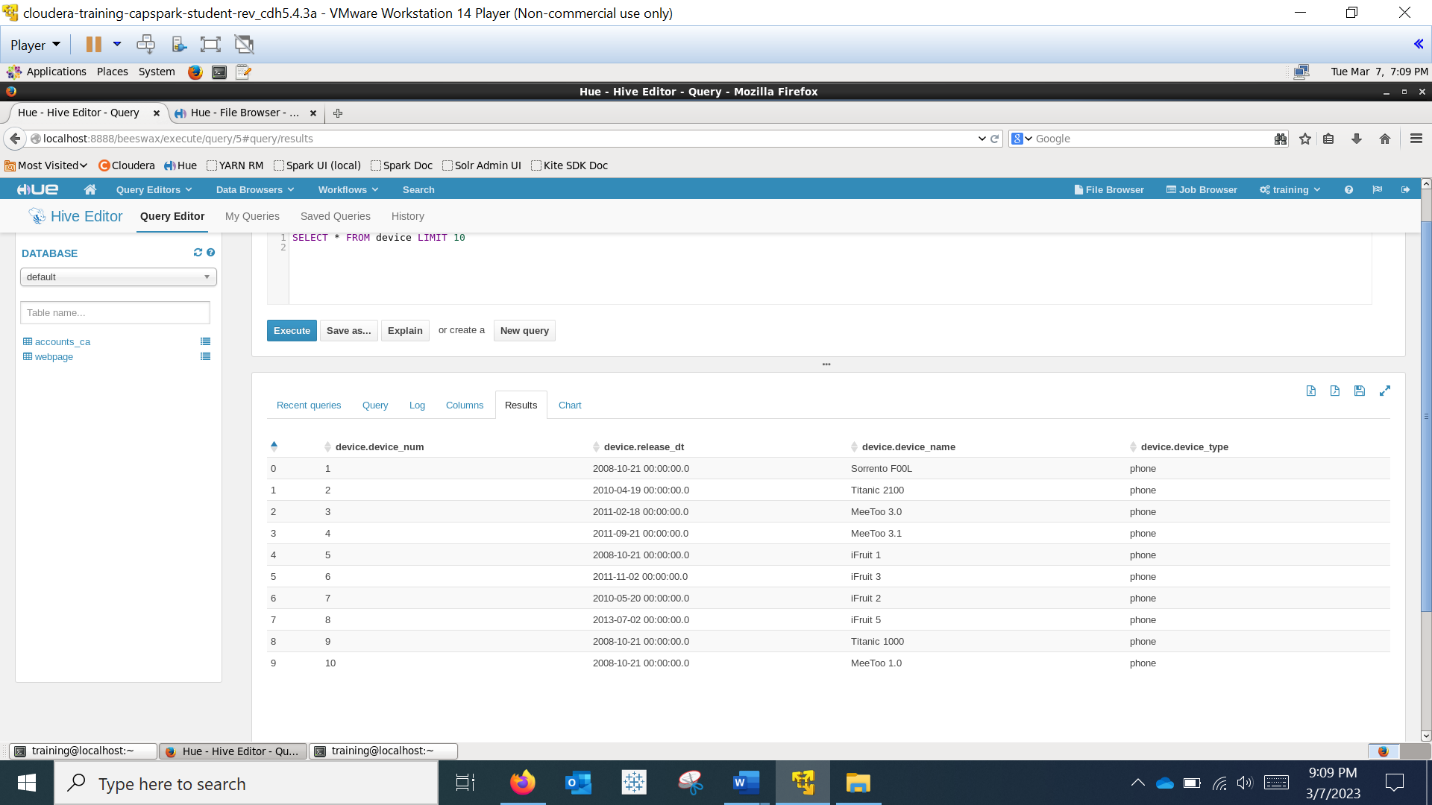 Step 17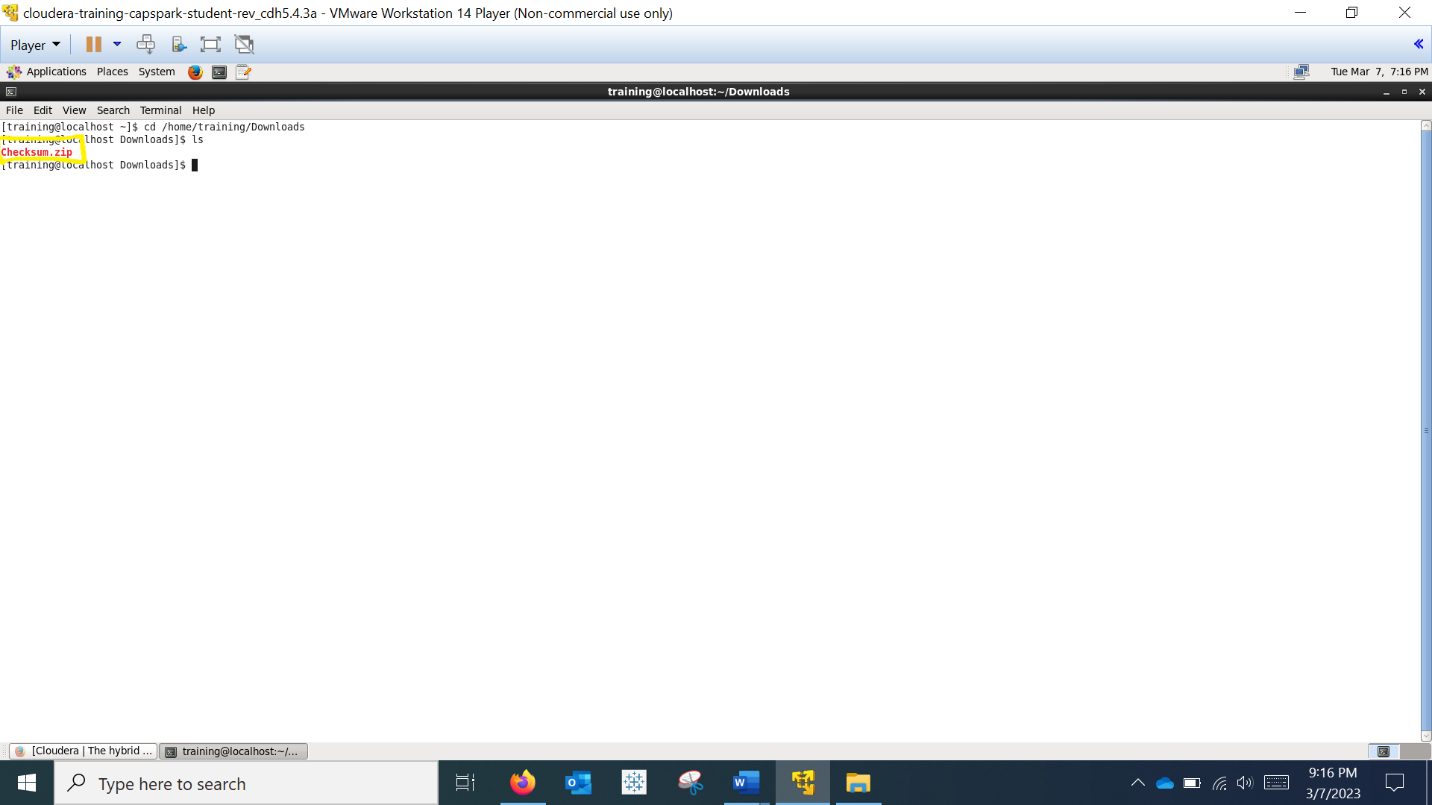 Step 18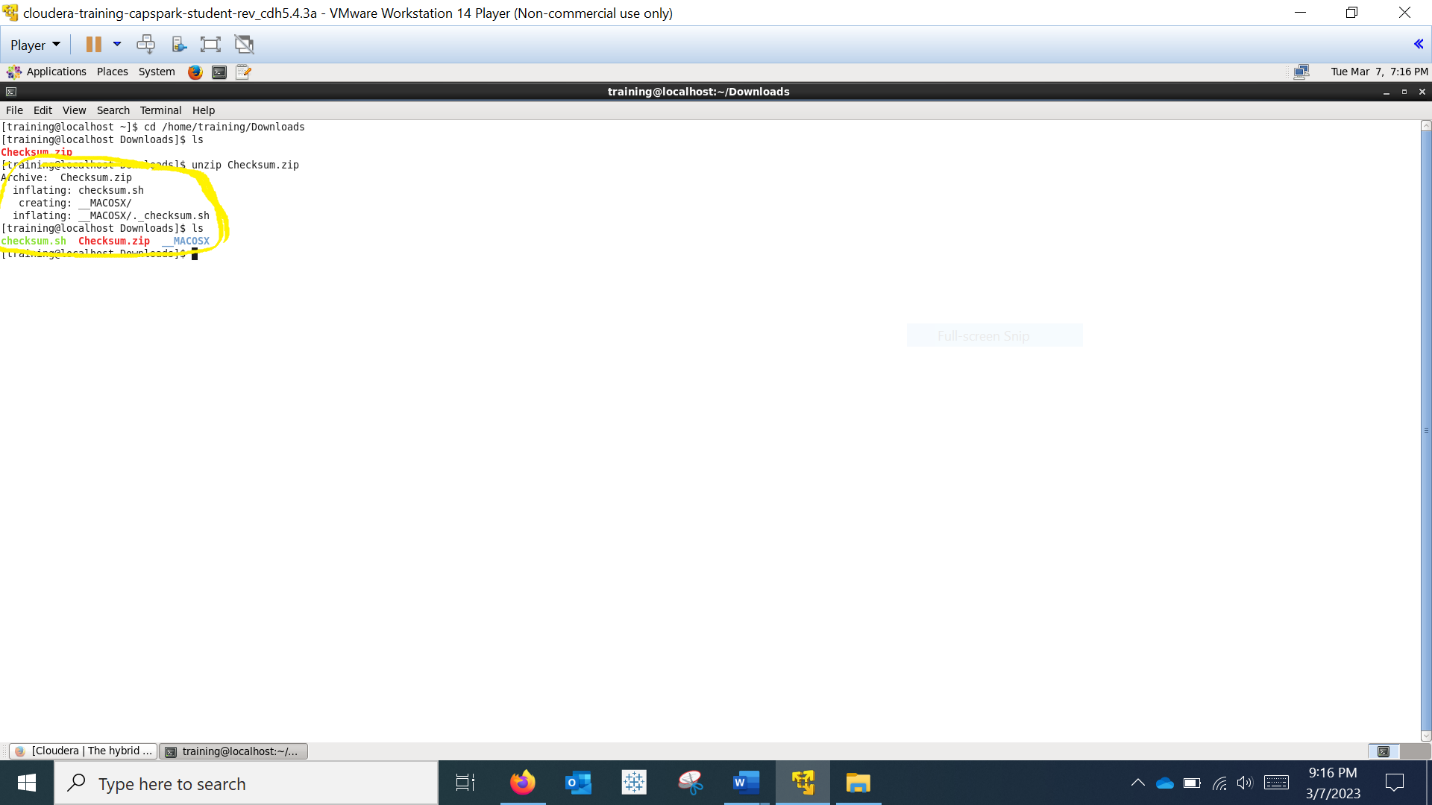 Step 19 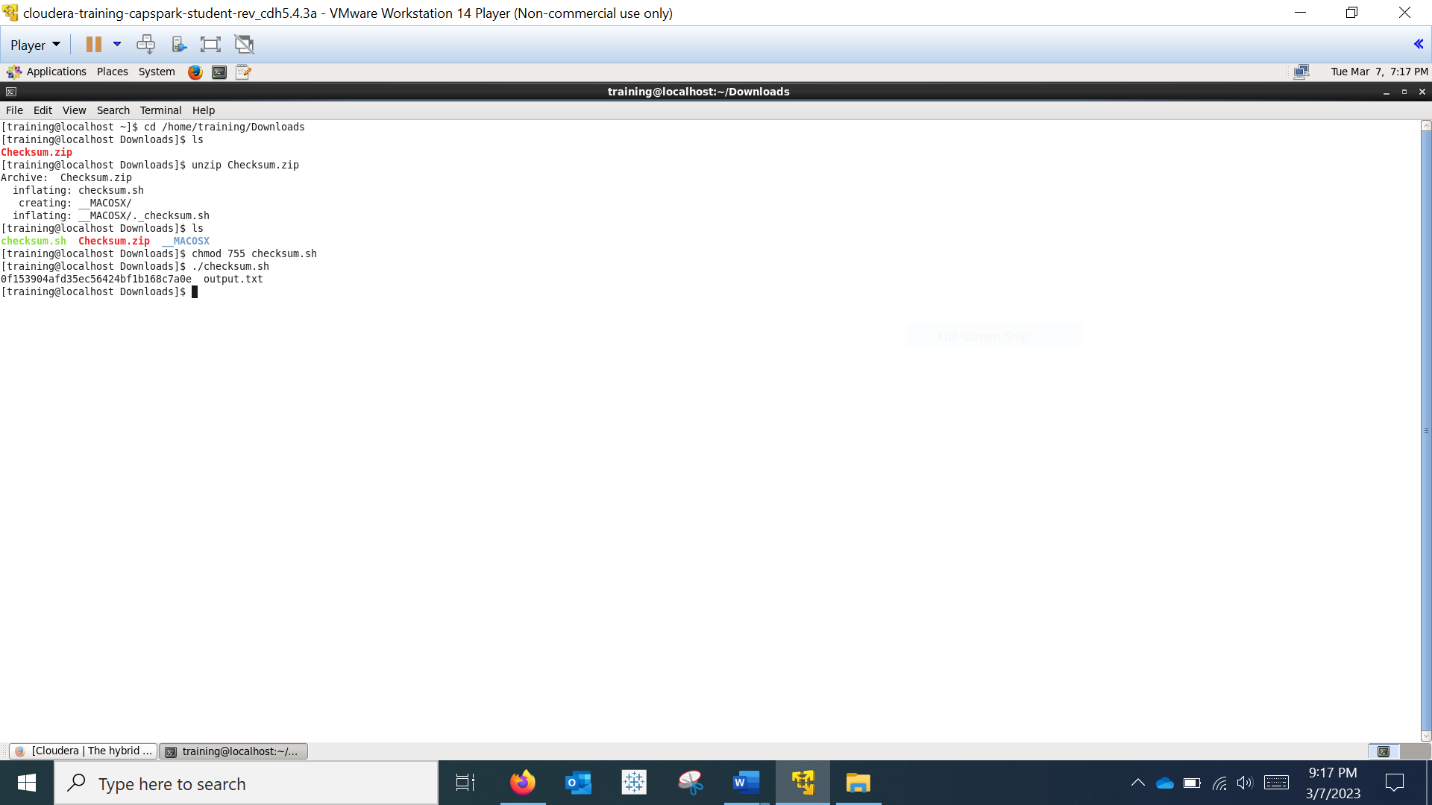 Step 20 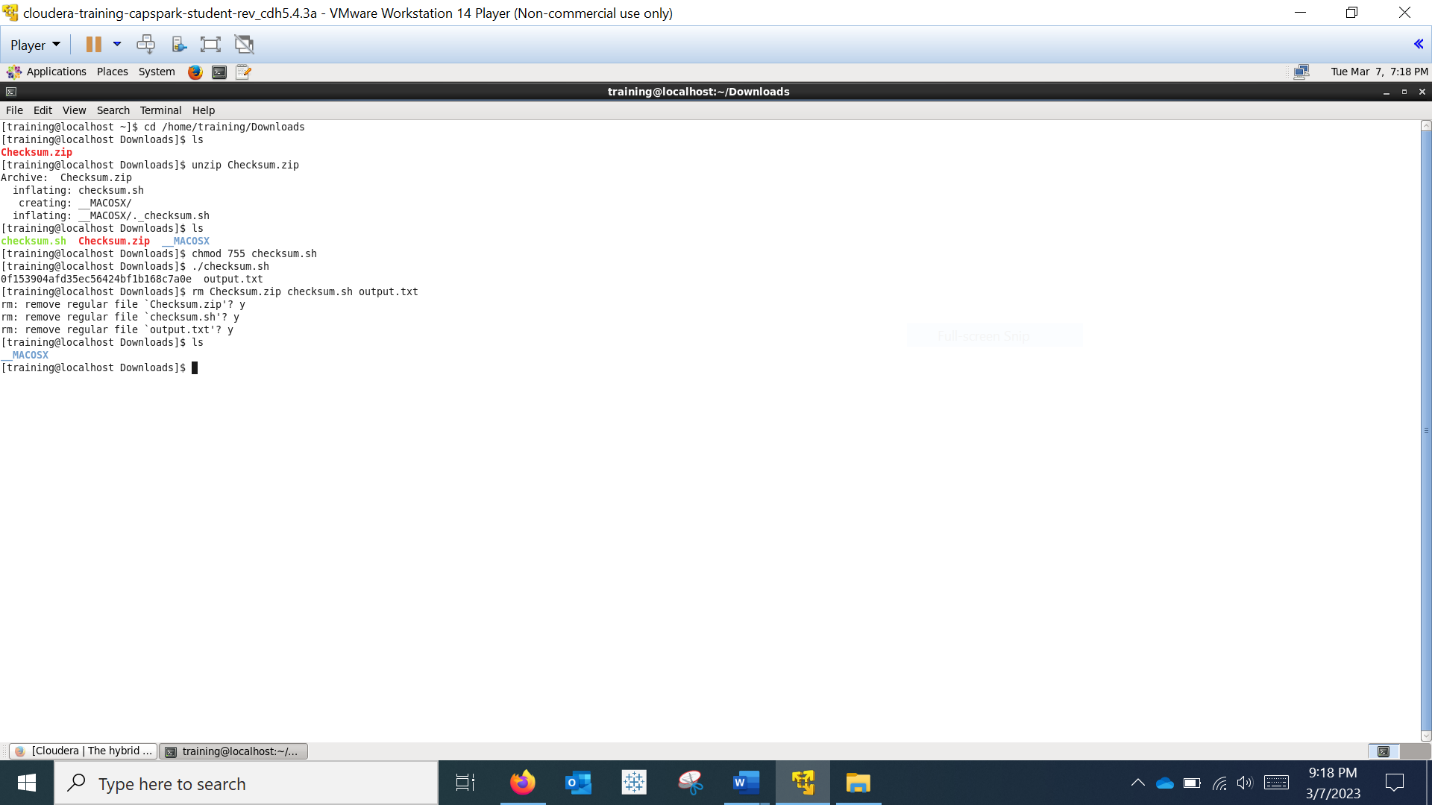 